Madison Green Master Association	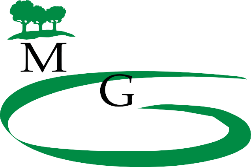 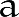 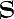 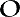 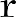 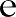 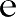 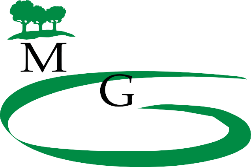 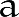 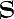 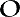 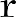 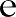 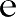 2003 Crestwood Blvd • Royal Palm Beach, Florida 33411 • Office:  561.793.1715 • Fax:  561.793.7256MADISON GREEN CLUBHOUSE USE GUIDELINESHours of Operation
Monday – Thursday: 6:00 am – 10:00 pm
Friday, Saturday and Sunday: 7:00 am – 8:00pmPool Hours:  Dawn – DuskAttention: Gym, Basketball and Tennis Courts will be closed 10 minutes before the Clubhouse closes.Please follow these rules or you will be asked to leave.Access to the Clubhouse will be DENIED to residents and guests that do not present proper identification in the form of a photo I.D. at the front desk.  Access will also be denied to those residents whose Clubhouse privileges have been suspended.Residents MUST carry their issued I.D. cards with them at all times when using the facilities.Residents must be over 18 to bring in guests.Each household is allowed only SIX guests (all guests are required to have photo ID).Residents are responsible for their guest(s) conduct and any injuries or damages incurred by their guest(s).  Children under the age of 16 must be supervised by an adult in all areas of the Clubhouse.Proper attire must be worn at all times.  Offensive wear is unacceptable.Anyone causing a disturbance will be required to leave the premises.  Disturbances include, but are not limited to: running, boisterous play, and foul language.No smoking, chewing tobacco, electronic cigarettes of any kind is permitted at any time at the Clubhouse facilities. No animals or pets are allowed anywhere on the premises with the exception of licensed service animals. No parking of vehicles or golf carts are allowed in front of the Clubhouse. Bicycles must be parked at the bike rack. No liquor or alcohol of any kind is allowed on the premises.Shirts and shoes must be worn at all times in the Clubhouse.Use of the Gym is reserved for residents.  However, a resident may bring in two (2) Approved Guest per unit at a time that are NOT Palm Beach County residents.Children ages 14-15 may use the gym under direct supervision of an adult, ratio of no more than 1 adult: 2 children.  In addition, a “hold harmless” agreement must be signed by the parent or guardian directly supervising the 14-15-year-old.A disinfectant wipe MUST be used to wipe off the Fitness Center equipment after each use.Pool hours are dawn to dusk.You must dry off before entering the Clubhouse. No wet bathing suits are allowed on indoor furniture.Everyone must shower before entering the pool and/or spa.Children under the age of 16 are not allowed in the spa.No chewing gum, glass or metal objects are allowed in the pool area. Food and non-alcoholic drinks are permitted in the designated dining area only.Residents and Guests must clean dining area after use.No bicycles, tricycles, skates, scooters, or skateboards are allowed in the pool area.Running in the pool area is prohibited.No jumping, diving, or cannonballs are allowed in the pool.No swimming is permitted during lightning storms.  In the event of a lightning storms, you MUST leave the pool and seek immediate cover.Pool chairs must be covered with towels before use.Adults in the “Adult Only” area of the pool must make room for those residents swimming laps.Children under the age of 4 years old MUST wear rubber diapers when in the pool.The rental cost for the Clubhouse patio is $350 (which includes a $200 refundable security deposit) for 3 hours.  Residents are responsible for all clean up.